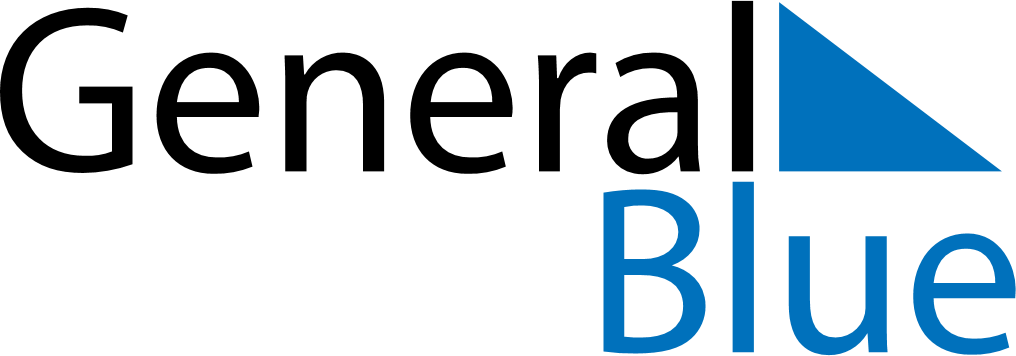 October 2024October 2024October 2024October 2024October 2024October 2024Ghat, Ghat, LibyaGhat, Ghat, LibyaGhat, Ghat, LibyaGhat, Ghat, LibyaGhat, Ghat, LibyaGhat, Ghat, LibyaSunday Monday Tuesday Wednesday Thursday Friday Saturday 1 2 3 4 5 Sunrise: 7:11 AM Sunset: 7:06 PM Daylight: 11 hours and 55 minutes. Sunrise: 7:11 AM Sunset: 7:05 PM Daylight: 11 hours and 53 minutes. Sunrise: 7:12 AM Sunset: 7:04 PM Daylight: 11 hours and 52 minutes. Sunrise: 7:12 AM Sunset: 7:03 PM Daylight: 11 hours and 50 minutes. Sunrise: 7:13 AM Sunset: 7:02 PM Daylight: 11 hours and 49 minutes. 6 7 8 9 10 11 12 Sunrise: 7:13 AM Sunset: 7:01 PM Daylight: 11 hours and 47 minutes. Sunrise: 7:13 AM Sunset: 7:00 PM Daylight: 11 hours and 46 minutes. Sunrise: 7:14 AM Sunset: 6:59 PM Daylight: 11 hours and 45 minutes. Sunrise: 7:14 AM Sunset: 6:58 PM Daylight: 11 hours and 43 minutes. Sunrise: 7:15 AM Sunset: 6:57 PM Daylight: 11 hours and 42 minutes. Sunrise: 7:15 AM Sunset: 6:56 PM Daylight: 11 hours and 40 minutes. Sunrise: 7:16 AM Sunset: 6:55 PM Daylight: 11 hours and 39 minutes. 13 14 15 16 17 18 19 Sunrise: 7:16 AM Sunset: 6:54 PM Daylight: 11 hours and 37 minutes. Sunrise: 7:17 AM Sunset: 6:53 PM Daylight: 11 hours and 36 minutes. Sunrise: 7:17 AM Sunset: 6:52 PM Daylight: 11 hours and 35 minutes. Sunrise: 7:17 AM Sunset: 6:51 PM Daylight: 11 hours and 33 minutes. Sunrise: 7:18 AM Sunset: 6:50 PM Daylight: 11 hours and 32 minutes. Sunrise: 7:18 AM Sunset: 6:49 PM Daylight: 11 hours and 30 minutes. Sunrise: 7:19 AM Sunset: 6:48 PM Daylight: 11 hours and 29 minutes. 20 21 22 23 24 25 26 Sunrise: 7:19 AM Sunset: 6:48 PM Daylight: 11 hours and 28 minutes. Sunrise: 7:20 AM Sunset: 6:47 PM Daylight: 11 hours and 26 minutes. Sunrise: 7:21 AM Sunset: 6:46 PM Daylight: 11 hours and 25 minutes. Sunrise: 7:21 AM Sunset: 6:45 PM Daylight: 11 hours and 24 minutes. Sunrise: 7:22 AM Sunset: 6:44 PM Daylight: 11 hours and 22 minutes. Sunrise: 7:22 AM Sunset: 6:43 PM Daylight: 11 hours and 21 minutes. Sunrise: 7:23 AM Sunset: 6:43 PM Daylight: 11 hours and 20 minutes. 27 28 29 30 31 Sunrise: 7:23 AM Sunset: 6:42 PM Daylight: 11 hours and 18 minutes. Sunrise: 7:24 AM Sunset: 6:41 PM Daylight: 11 hours and 17 minutes. Sunrise: 7:24 AM Sunset: 6:41 PM Daylight: 11 hours and 16 minutes. Sunrise: 7:25 AM Sunset: 6:40 PM Daylight: 11 hours and 14 minutes. Sunrise: 7:26 AM Sunset: 6:39 PM Daylight: 11 hours and 13 minutes. 